Department of AccountsPayroll Bulletin2019 Calendar Year Payroll Operations and Leave ProcessingPayroll AccountingContinued on next pagePayroll Accounting, continuedPayroll Accounting, continuedPayroll DeductionsContinued on next pagePayroll Deductions, continuedContinued on next pagePayroll Deductions, continuedPayroll and Leave Contact PersonnelPayroll Operations – CIPPS AssistancePayroll Operations – PR/Benefits AccountingContinued on next pagePayroll and Leave Contact Personnel, continuedPayroll Operations - ProductionPayroll Operations - ManagementJanuary 2019February 2019March 2019April 2019May 2019Certification ScheduleThe CIPPS Payroll Operations Calendar for the period June through November 2019 will be issued in May.  The calendar for December 2019 will be issued in November.  For agency planning purposes, the certification dates and paydays for this period are listed below.  Calendar Year  2019               January 2, 2019Volume 2019-01In This Issue of the Payroll Bulletin…....Payroll AccountingPayroll DeductionsPayroll and Leave Contact PersonnelPayroll Operations CalendarsPayroll Certification ScheduleThe Payroll Bulletin is published periodically to provide CIPPS agencies guidance regarding Commonwealth payroll operations.  If you have any questions about the bulletin, please call Cathy McGill at (804) 371-7800 or Email at cathy.mcgill@doa.virginia.govState Payroll OperationsDirector                         Cathy McGillAssistant Director          Carmelita HolmesIntroductionThis Payroll Bulletin addresses key 2019 calendar year payroll and leave processing issues.  This bulletin should be distributed to and carefully reviewed by appropriate payroll, human resource and fiscal personnel within your agency.2019 Withholding ChangesThe IRS web site address is http://www.irs.gov/If you do not have internet access, IRS publications and forms can be ordered by calling 1-800-TAX-FORM (1-800-829-3676).W-4 FormEmployees who claim exempt from withholding on their W-4 during the prior year must complete a new W-4 form by February 15th to maintain their exempt status. If a newly completed W-4 form is not received by February 15th, immediately begin to withhold Federal income tax as if they are single, with zero withholding allowances.  Agencies can request CIPPS report #823, Employees with FIT Status Not Equal to 4, 5, or 6, to identify employees with current exempt W-4s (FIT status "A").IRS regulations stipulate which employees are eligible to file a W-4 Form with exempt status.  Refer to Section 9 of Publication 15 (Circular E) for more information.Social Security Tax WithholdingThe maximum wage base for 2019 withholding will increase to $132,900 for OASDI (Old Age, Survivors, and Disability Insurance).  The wage base for HI (Hospital Insurance) remains unlimited (i.e., all wages are HI taxable).  Wages paid in excess of $200,000 in 2019 will be subject to an extra 0.9% HI tax that will only be withheld from employees’ wages. Employers will not pay the extra tax.The OASDI tax rate will remain 6.2% each for employees and employers.  For HI, the rate is 1.45% each for employees and employers, with the additional 0.9% for employees only on wages in excess of $200,000.   When the maximum has been reached for an individual Employee Id Number within an agency, OASDI taxes will cease to be calculated and withheld.  No agency action is required since CIPPS recognizes the OASDI maximum.DOA monitors totals for employees with records at more than one CIPPS agency and will change the FICA status to “6” once the OASDI max has been reached.   Don’t forget to change the FICA status from “6” back to a “4” for the new calendar year.  Report #825, FICA Status not Equal to 4 and Employee Status Equal 1 or 2, may be requested on HSRUT for review.North Carolina ResidentsThe Virginia Department of Taxation Income Tax Withholding Guide for Employers states that payments to nonresidents not covered under reciprocity for services performed in Virginia are subject to Virginia withholding.  North Carolina’s Income Tax Withholding Tables and Instructions for Employers states “An employee who is a resident of this State is subject to North Carolina withholding on all of his wages, whether he works within or outside the State; except that, to prevent double withholding and to anticipate any allowable tax credit, North Carolina withholding is not required from wages paid to a resident for services performed in another state if that state requires the employer to withhold. Withholding does not relieve the employee of the obligation to file a North Carolina individual income tax return and pay any balance due after tax credit.”Therefore, North Carolina residents working in Virginia must pay employment taxes to Virginia and must complete a Virginia income tax return. Only those North Carolina resident employees who are physically working in North Carolina can be excluded from Virginia reporting and withholding.Name ChangesEmployees requesting name changes in CIPPS should be reminded to notify the Social Security Administration (SSA) of the change immediately.  Name changes for existing employees are part of the PMIS/CIPPS interface and changes to employee names should not be entered in PMIS until the employee provides a new SS card showing the changed name or documentation proving SSA notification.  If the employee’s name is changed in CIPPS but not with the SSA, the name will not match SSA records when DOA remits the W-2 tape, possibly resulting in agency penalties that may be as much as $250 per return.  In 2018, the Social Security Administration announced their intention to notify each employer that corrections are needed when even one W-2 form is submitted where the name and SSN do not match their records.  They will begin to distribute these letters in February 2019.  Refer to section 4 of Publication 15 (Circular E) for more information.You can verify up to 10 names/SSNs online and find out immediately if there is a mismatch.  Go to www.ssa.gov/bso/bsowelcome.htm and register for a PIN and password.  Your activation code will be sent to your supervisor.  Input the activation code to turn on SSNVS.  Log into Business Services Online with your PIN and password and enter the SSNs for verification. http://www.socialsecurity.gov/employer/critical.htm    Reminder: Maximum Annual Leave Carryover The maximum carryover is applied to the leave balance on January 9th and then the leave accrual for the final pay period (12/25 through 1/9) is credited and available for use on the first day of the new leave year.  This means that employees’ Jan. 10th balances may exceed the maximum carryover limit.Helpful RemindersSome items that should be considered when beginning a new calendar year:Ensure all garnishments that have been satisfied due to a goal being reached are deactivated (frequency changed to 00).Review the pending file reports and delete transactions no longer required.  Do not delete manual paysets.When entering a certification or edit request in 2019 with a pay period begin date with a 2018 value, you will receive a warning message stating "YEAR NOT SAME AS CURRENT YEAR."  This is an informational message.  You must hit the enter button again for the data on PYCTF/PYEDT to be accepted in the system.Flex Reimburse-ment AccountsFlex accounts set up through the interface with BES use an end date instead of a goal as the means of turning off the deduction.  DOA will NOT process any mass transactions at calendar year-end to change any fields related to the flex accounts on H0ZDC. If you manually set up accounts using a goal, you must review the deduction to ensure that the correct amount will be withheld for the remainder of the plan year (January through June deductions).CVC Deduction #62 DOA will process a mass transaction at year-end to turn-off Deduction #062 (changes frequency from ‘09’ to ‘00’) and to change the Deduction #062 AMT/PCT and GOAL fields on H0ZDC to all zeros.  The update provided by DHRM to establish CVC deductions requested through EDirect for calendar year 2019 will be processed during the first week of January.  Reports will be provided by DHRM and some manual entry may be required as well.  Manual entry is required for all paper forms submitted by employees.REMINDER – Do not attempt to enter CVC deductions until CIPPS files are restored following year-end processing, scheduled for December 28, 2018.Optional Life UpdateReports U024 - Optional Group Life Premium Listing and U025 - Optional Group Life Errors were produced on December 27.  CIPPS will be updated the first week of January with the new Optional Group Life rates.  For questions regarding OGL, contact Joe Chang in the Richmond Branch Office of Securian Financial at 1-800-441-2258 x101 or via email at joseph.chang@securian.com or FAX 804-644-2460.Qualified Benefit PlansEmployees of the Commonwealth who are employed by a college or university may use both the 457 Deferred Compensation/Roth Plan and a 403(b) Tax Deferred/Roth Account.  The maximum limits on 457 and 403(b) plan elective deferrals have been increased for calendar year 2019:Goals for the 457 Deferred Compensation Plan are no longer established per individual deduction in employee records since those who participate in the Hybrid plan may also have an additional voluntary deduction that is considered part of the 457 Plan (deduction 016).  The Employee Voluntary Hybrid Contribution is linked with the existing 457 Deferred Comp contribution (deduction 038) and 457 Roth contribution (deduction 052) to ensure that the combined total does not exceed the annual maximum.* Deferral Category457 Deferred Compensation Plan403(b) Tax-Deferred AccountNormal Annual Limit$19,000 (1)(5)$19,000 (1)(5)Age 50 Catch-Up$6,000 (2)$6,000 (2)(5)457 Standard Catch-Up$19,000 (3)(5)N/A403(b) 15-Year Catch-UpN/A$3,000 (4)(5)Eligible participants may contribute the normal annual limit to both plans.Eligible participants may contribute the Age 50 Catch-Up to both plans.The 457 Standard Catch-Up may not be used in the same year that the 457 Age 50 Catch-Up is used.  The 457 Standard Catch-Up can only be used in the three years preceding “normal retirement age” as designated on the Normal Retirement Age Election Form.  The Standard Catch-Up plus the Normal Annual Limit results in a total possible deferral to the 457 Plan of $38,000 for 2019.The 403(b) 15-Year Catch-Up, the 403(b) age 50 Catch-Up and the 403(b) Normal Annual Limit can all be used in the same year for a total deferral of $28,000 in 2019.  (Note:  there is a lifetime limit of $15,000 on the 15-yr catch up.)The 457 Standard Catch-Up and the 403(b) 15-Year Catch-Up may both be used in the same year.  A participant in both plans could potentially defer $66,000 in 2019 if eligible for the full 403(b) 15-Year Catch-Up, 403(b) age 50 Catch-Up and the full 457 Standard Catch-Up.	Note:  Questions concerning eligibility for Catch-Up contributions should be directed to the applicable Plan provider.* The “Goal” field will only contain an amount that equates to any limit above the standard limit for under age 50 in the lowest numbered active applicable deduction (See Bulletin #2016-14).  Therefore only those 50 or over or in catch-up will have an amount in the Goal field.Misc. Deduction TPA Processing ScheduleThe calendar year 2019 cut-off date schedule governing new enrollment and change processing for the miscellaneous insurance and annuity third party administrator (FBMC) can be found on the website at https://www.doa.virginia.gov/reference/payroll/pdf/2019-TPA-Calendar.pdfCommunication GuidanceAddress all processing questions to the individuals listed.  Contact the appropriate DOA personnel to ensure accurate and consistent responses.  Use E-mail and FAX to avoid “telephone tag” and provide all necessary relevant information.  This will significantly reduce the amount of time it takes DOA personnel to address questions or concerns.  Review your CIPPS broadcast screen throughout the day for important messages.NameFunctional AreaE-mailPhone(804 Area Code)Valerie Dunmars HurdlePayroll Accounting; Employee Masterfile Maintenance; Compliance AssuranceValerie.dunmars@doa.virginia.gov786-0227Shannon GulaskyAgency Payroll and Leave Procedural Training and Support; Mass Trans; Batch Interfaces; W2sShannon.gulasky@doa.virginia.gov225-3065Nekheeta WashingtonGarnishments; Flexible Reimbursement Accounts;Nekheeta.washington@doa.virginia.gov692-0239NameFunctional AreaE-mailPhone(804 Area Code)Tiffany Harris941s; 941-X; W-2Cs; Employee Masterfile Maintenance; CIPPS Adjustments; OGL; TIAA/Fidelity ORPHETiffany.harris@doa.virginia.gov225-2386Cathy RoyalCIPPS/PMIS Audit; DSS; CVC; VPEP; VEST; Misc Ins & Annuities/Annuity Cash Match; CIPPS Securitycatherine.royal@doa.virginia.gov225-2390Trenika SatterwhiteHealthcare Reconciliations; Deferred Compensation/Deferred Compensation Cash Match; Hybrid Retirement; ICMA ORPPA & ORPHETrenika.satterwhite@doa.virginia.gov 225-2246NameFunctional AreaE-mailPhone(804 Area Code)Kevin McElroyVoid Checks; Direct Deposit Stop Payments, Checkwrites; Direct Deposit; Deposit Certificates; CIPPS Production Jobs & Report Distribution/Recovery; AD-HOC Reports/U1’s; Stop Payments-Void Earnings Notices; Gross Pay DifferencesKevin.mcelroy@doa.virginia.gov 371-4883Cathy GravattVoid Checks; Direct Deposit Stop Payments, Checkwrites; Direct Deposit; Deposit Certificates; CIPPS Production Jobs & Report Distribution/Recovery; AD-HOC Reports/U1’s; Stop Payments-Void Earnings Notices; Gross Pay DifferencesCathy.gravatt@doa.virginia.gov 371-8385NameFunctional AreaE-mailPhone(804 Area Code)Carmelita HolmesGeneral Information, Benefit Accounting SupportCarmelita.holmes@doa.virginia.gov371-7800Cathy McGillGeneral Information, Production and Benefit Accounting Supportcathy.mcgill@doa.virginia.gov225-2245Payroll Operations GeneralFAX  (804) 225-3499payroll@doa.virginia.govSundayMondayTuesdayWednesdayThursdayFridaySaturday1State Holiday: New Year’s Day Files closed2New Hire Report3VNAV/CIPPS Update4Payday for bi-weekly wage employees Deferred Comp Transaction UploadTPA Upload59AM - CIPPS files open - no edits or payruns 69AM - CIPPS files open - no edits or payruns 78910Semi-monthly salaried certificationPeriod #1(12/25-01/09)11CYE Cert Due129AM – CIPPS files open – no edits or payruns139AM – CIPPS files open – no edits or payruns 1415Bi-weekly wage certification deadline period #2 (PE: 1/3, 1/5, 1/6)Leave keyingdeadline(12/25-01/09)16Payday forsemi-monthly salaried employeesNew Hire Report17TPA UploadVNAV/CIPPS Update-ORP3318State Holiday: Lee-Jackson Day Payday for bi-weekly wage employees 199AM - CIPPS files open - no edits or payruns 209AM - CIPPS files open - no edits or payruns 21State Holiday: M L King, Jr. Day22232425269AM - CIPPS files open - no edits or payruns 279AM - CIPPS files open - no edits or payruns 28Semi-monthly salaried certification deadlinePeriod #2(01/10-01/24)29Bi-weekly wage certification deadline period #2 (PE: 1/17, 1/19, 1/20)30New Hire Report31All W2s to EmployeesLeave keyingDeadline(01/10-01/24)December Healthcare Cert DueSundayMondayTuesdayWednesdayThursdayFridaySaturday1Payday for semimonthly salaried employeesPayday for bi-weekly wage employees29AM - CIPPS files open - no edits or payruns 39AM - CIPPS files open - no edits or payruns 4VNAV/CIPPS Update5Deferred Comp Transaction Upload TPA Upload67899AM - CIPPS files open - no edits or payruns 109AM - CIPPS files open - no edits or payruns 11Semimonthly salaried certificationPeriod 1-(1/25-2/09)12Bi-weekly wage certificationPeriod 2 (1/31, 2/2, 2/3)13New Hire Center Report14Leave keyingdeadline(1/25-2/09)15Payday for semimonthly salaried employees Payday for bi-weekly wage employeesTPA UploadDeadline to submit new W4 for Exempt 169AM - CIPPS files open - no edits or payruns 179AM - CIPPS files open - no edits or payruns18State HolidayGEORGE WASHINGTON DAY1920VNAV/CIPPS Update-ORP2122239AM - CIPPS files open - no edits or payruns249AM - CIPPS files open - no edits or payruns 25Semimonthly salaried certificationPeriod 2-(2/10-2/24)26Bi-weekly wage certificationPeriod 1 (2/14, 2/16, 2/17)27New Hire Center Report28Leave keyingdeadline(2/10-2/24)January 2019 Healthcare certification dueSundayMondayTuesdayWednesdayThursdayFridaySaturday1Payday for semimonthly salaried employeesPayday for bi-weekly wage employees29AM - CIPPS files open - no edits or payruns 39AM - CIPPS files open - no edits or payruns4VNAV/CIPPS Interface5Deferred Comp Transaction Upload TPA Upload67899AM - CIPPS files open - no edits or payruns109AM - CIPPS files open - no edits or payruns11Semimonthly salaried certificationPeriod 1-(2/25-3/09)12Bi-weekly wage certificationPeriod 2 (2/28, 3/2, 3/3)13New Hire Center Report 14Leave keyingdeadline(2/25-3/09)15Payday for semimonthly salaried employeesPayday for bi-weekly wage employees169AM - CIPPS files open - no edits or payruns 179AM - CIPPS files open - no edits or payruns18TPA Upload19VNAV/CIPPS Update-ORP 202122239AM - CIPPS files open - no edits or payruns 249AM - CIPPS files open - no edits or payruns25Semimonthly salaried certificationPeriod 2-(3/10-3/24)26Bi-weekly wage certificationPeriod 0 (3/14, 3/16, 3/17)27New Hire Center Report28Leave keyingdeadline(3/10-3/24)29Payday for semimonthly salaried employeesPayday for bi-weekly wage employeesFebruary 2019 Healthcare certification due309AM - CIPPS files open - no edits or payruns319AM - CIPPS files open - no edits or payruns319AM - CIPPS files open - no edits or payrunsSundayMondayTuesdayWednesdayThursdayFridaySaturday12VNAV/CIPPS Interface3Deferred Comp Transaction UploadTPA Upload4569AM - CIPPS files open - no edits or payruns 79AM - CIPPS files open - no edits or payruns 89Bi-weekly wage certificationPeriod 1 (3/28, 3/30, 3/31)10New Hire Center ReportSemimonthly salaried certificationPeriod 1-(3/25-4/09)11QTR 1 Cert Due to DOA12Payday for bi-weekly wage employees139AM - CIPPS files open - no edits or payruns 149AM - CIPPS files open - no edits or payruns 15Leave keyingdeadline(3/25-4/09)16Payday for semimonthly salaried employees17VNAV/CIPPS Update-ORP18TPA Upload19209AM - CIPPS files open - no edits or payruns 219AM - CIPPS files open - no edits or payruns 2223Bi-weekly wage certificationPeriod 2 (4/11, 4/13, 4/14)24New Hire Center Report 25Semimonthly salaried certificationPeriod 2-(4/10-4/24)26Payday for bi-weekly wage employees279AM - CIPPS files open - no edits or payruns 289AM - CIPPS files open - no edits or payruns 2930Leave keyingdeadline(4/10-4/24)March 2019 Healthcare certification dueSundayMondayTuesdayWednesdayThursdayFridaySaturday1Payday for semimonthly salaried employees2VNAV/CIPPS Interface3Deferred Comp Transaction UploadTPA Upload 49AM - CIPPS files open - no edits or payruns 59AM - CIPPS files open - no edits or payruns 67Bi-weekly wage certificationPeriod 1 (4/25, 4/27, 4/28)8New Hire Center Report 910Payday for bi-weekly wage employeesSemimonthly salaried certificationPeriod 1-(4/25-5/09)119AM - CIPPS files open - no edits or payruns 129AM - CIPPS files open - no edits or payruns 131415Leave keyingdeadline(4/25-5/09)16Payday for semimonthly salaried employees17VNAV/CIPPS Update-ORPTPA Upload189AM - CIPPS files open - no edits or payruns 199AM - CIPPS files open - no edits or payruns2021Bi-weekly wage certificationPeriod 2 (5/9, 5/11, 5/12)22New Hire Center Report 2324Payday for bi-weekly wage employeesSemimonthly salaried certificationPeriod 2-(5/10-5/24)259AM - CIPPS files open - no edits or payruns 269AM - CIPPS files open - no edits or payruns 27State HolidayMemorial Day9AM - CIPPS files open - no edits or payruns 282930Leave keyingdeadline(5/10-5/24)31Payday for semimonthly salaried employeesApril 2019 Healthcare certification dueMonth and PeriodCertification DatePay DateJune 1st pay period 5/25 - 6/92nd pay period 6/10 -6/246/106/256/147/1July 1st pay period 6/25 - 7/92nd pay period 7/10 - 7/247/107/267/168/1August1st pay period 7/25 - 8/92nd pay period 8/10 - 8/248/128/268/168/30September1st pay period 8/25 -9/92nd pay period 9/10 -9/249/109/249/169/30October1st pay period 9/25 - 10/92nd pay period 10/10 - 10/2410/910/2810/1611/1November1st pay period 10/25 -11/92nd pay period 11/10 - 11/2411/811/2211/1511/29December1st pay period 11/25 - 12/92nd pay period 12/10 - 12/2412/1012/2312/1612/31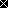 